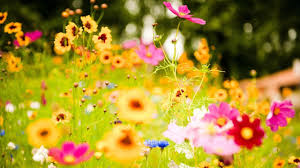 MENÜPLANMENÜPLANMontag 27.05.2019Salat, Rohkost & FrüchteRaoulsalatBio Vollkorn Penne mit Pesto/CarbonaraDienstag28.05.2019Salat, Rohkost & FrüchteGemüsesuppe mit Wienerli & BrotDessertMittwoch29.05.2019Salat, Rohkost & FrüchteFajitas mit Poulet/TofuDonnerstag30.05.2019AuffahrtFreitag31.05.2019Salat, Rohkost & FrüchteZander mit Tomatenreis & SafransauceDessert